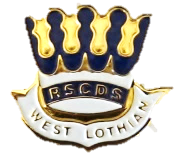 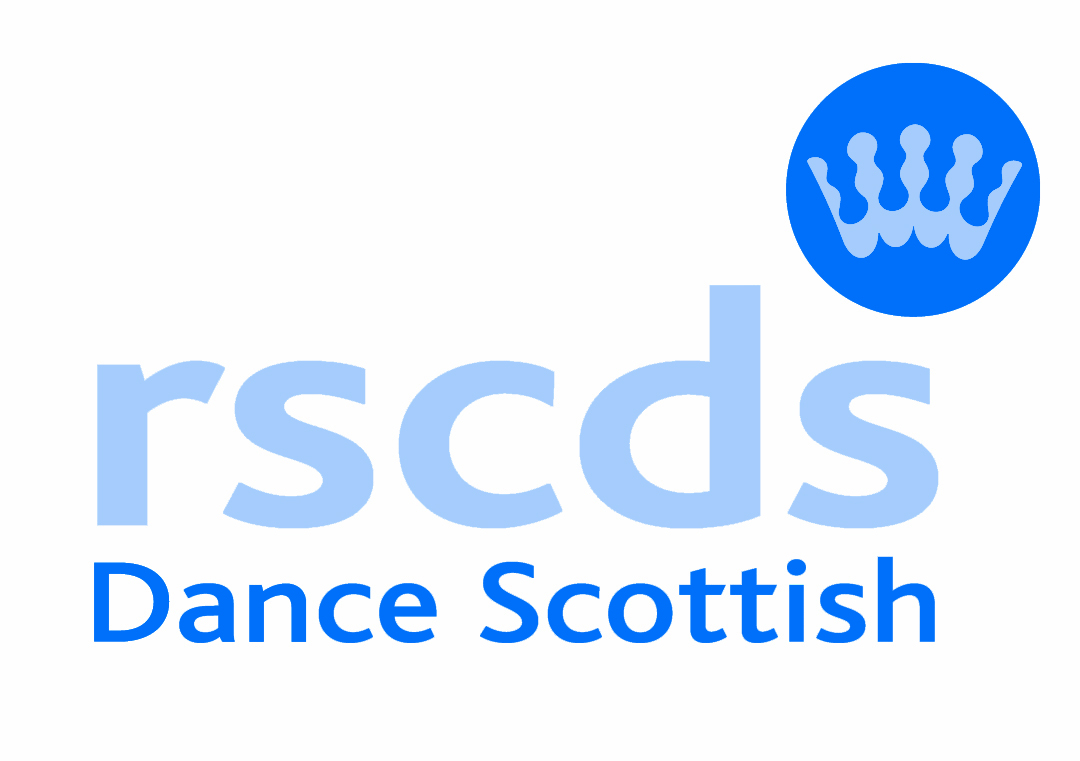 CONSTITUTION THE ROYAL SCOTTISH COUNTRY DANCE SOCIETYWEST LOTHIAN BRANCHNAMEThe name of the Local Association shall be “The Royal Scottish Country Dance Society – West Lothian Branch” (hereinafter called “the Local Association”).2.	ASSOCIATION WITH THE ROYAL SCOTTISH COUNTRY 	DANCE SOCIETY	1.	The Local Association is an autonomous body consisting of:		(a)	Members of the Royal Scottish Country Dance 				Society (hereinafter called  “Society Members” and 			“the Society” respectively);		(b)	Associate Members of the Local Association (see 				Clause 4, 2(a)).	2.	While it has similar objects to and associates with the 			Society under a formal Licence Agreement, it operates and 		carries out its administration and management 		  		independently of the Society.3.	OBJECTS	The objects of the Local Association shall be to advance the 	education and engagement of the public in the district/area of 	West Lothian and its 	neighbourhood in traditional Scottish country 	dancing and in furtherance 	thereof:-1	(a)	to preserve and further the practice of traditional Scottish 		country dancing;	(b	to provide or assist in providing education or instruction to 		Society standards in the practice of Scottish country 			dancing;	(c)	to promote the enjoyment and appreciation of Scottish 			country dancing and music by any suitable means;	(d)	generally to do such other things as are or may be 			considered by the Local Association to further the 			foregoing objects and those of the Society in the district or 		area to which it relates, including building working links 			with other local traditional dance and music initiatives.4.	MEMBERSHIP AND SUBSCRIPTIONS	1.	Membership of the Local Association shall be open only to 		members of the Society (ie “Society Members”).  A range 		of Society membership subscriptions is available, including 		Youth Membership (12-17 years).  Society membership 			can only be through one nominated Local Association.  			Only such Members as have attained the age of 18 shall 			have the power to vote in matters concerned with the 			management of the Local Association.	2.	(a)	Any member of the Society for whom the Local 				Association is not their primary Local Association, 			and persons under the age of 18, may become 				Associate Members of the Local Association.		(b)	The privileges accorded to such Associate Members 			shall be regulated from time to time by the 				Committee of 	Management of the Local Association 			and approved by the Local Association and its 				relationship with the Society.		The rates of local subscription for both classes of members 		shall be such as may be determined from time to time by 		the Local Association in General Meeting.25.	OFFICE-BEARERS	1.	The Office-Bearers of the Local Association, all of whom 			shall be Society Members of West Lothian Branch who 			have attained the age of 18, shall consist of the Chairman, 		the Chairman Elect (when in office), the Honorary 			Secretary, and the Honorary Treasurer who shall all be 			elected at the Annual General Meeting of the Local 			Association in accordance with the 	Rules of the Local 			Association.	2.	The Chairman shall hold office for one year and on 			completion of 	his/her year of office shall be eligible for re-		election.  The 	maximum consecutive term of office will be 		five years.	3.	The Chairman Elect (if required) shall be nominated and 			elected so that he/she shall hold office for one year before 		normally being elected Chairman at the next Annual 			General Meeting.	4.	The Honorary Secretary and Honorary Treasurer shall hold 		office for one year and shall be eligible for re-election.	5.	The Committee of Management shall have power to 			appoint an Interim Chairman, Chairman Elect, Honorary 			Secretary, and/or Honorary Treasurer to fill vacancies in 			any elected posts occurring between Annual General 			Meetings but any Office Bearer/officer so appointed shall 		serve 	only until the next Annual General Meeting when 			he/she shall be eligible for election to complete the 			unexpired term of an office caused by resignation or 			death.  In this case the provision of the preceding clauses 		2 and 3 would not apply.	6.	The Local Association may appoint an Honorary President 		and Honorary Vice-President.36.	COMMITTEE OF MANAGEMENT	(a)	Membership/Meetings	1.	The affairs of the Local Association shall be administered 		by a Committee of Management (hereinafter referred to as 		“the committee”) composed of the Chairman, Chairman 			Elect (if in office), Honorary Secretary, Honorary 				Treasurer, any other 	elected officers and 10 ordinary 			Members.	2.	Ordinary Members of the Committee and any elected 			officers shall be elected annually at the Annual General 			Meeting of the Local Association. 		Nominations for vacancies of Office-Bearers and 				Committee Members, duly proposed and seconded, and 			with agreement of the Nominee, should be submitted to 			the Honorary Secretary, in writing, before commencement 		of the meeting.  The Chairman reserves the right to accept 		nominations from the floor should there have been 			insufficient written nominations for the vacant posts.  A 			Member serving on the committee of another Local 			Association is not eligible to serve on the Committee.  On 		completion of his/her year of office a Member shall be 			eligible subject to Clause 5.2 above for re-election to the 		Committee.	3.	The Committee shall have the power to fill a vacancy 			among the ordinary Members of Committee by co-option 		but any Member so co-opted will serve only until the next 		following Annual General Meeting when he/she may stand 		for election.	4.	All Members of the Committee must be Society Members of 		the Local Association and shall have attained the age of 			18.4	(b)	Powers and Duties of Committee	1.	A Quorum of the Committee shall be seven Members.	2.	The Committee shall have the power to constitute Sub-			Committees on an ad hoc basis either from its own 			membership or by co-opting other Society Members of the 		Local Association and to entrust them with such duties as 		it considers necessary for the efficient working of Local 			Association affairs.  Such co-opted Members shall not have 		voting powers.	3.	Committee meetings shall be held at regular intervals for 		the efficient running of the Local Association.7.	DUTIES OF OFFICE-BEARERS	1.	Chairman – The Local Association Chairman is the 			executive officer of the Local Association.  The Chairman 		shall preside at Local Association Meetings and at meetings 		of the Committee.  In the absence of the Chairman from a 		meeting the Chairman Elect (if in post) shall take the chair, 		failing whom a chairman shall be appointed from among 			those present.  The Chairman of any meeting, whether a 		Local Association or Committee meeting, shall have a 			casting as well as a deliberative vote.	2.	Honorary Secretary – The Honorary Secretary shall see 			that regular meetings are held and properly recorded and 		conduct the correspondence of the Local Association.  			Additionally the Honorary Secretary shall:		(a)	prepare an annual report of the activities of the 				Local Association during the preceding year 		(b)	ensure that a register of Society Members of the 				Local Association is maintained and communicated 			to the Secretary of the Society as required.  Where 			possible this should be by use of the Society’s 	5			online Membership database.	3.	Honorary Treasurer – It shall be the duty of the Honorary 		Treasurer to receive, bank in the Local Association 			account, and account for all monies collected by 				whatever agency from Members of the Local Association or 		from other sources.  Additionally the Honorary Treasurer 		shall:		(a)	cause proper account books to be kept and ensure 			that the annual accounts of the Local Association 				are properly examined or audited after the end of 			the financial year, 30th April, as required by law;		(b)	make the annual Local Association accounts 				available for inspection at reasonable times and 				present the accounts for adoption by the Local 				Association at the Annual General Meeting;		(c)	ensure that all cheques issued on behalf of the 				Local Association be signed by two Office Bearers.		(d)	should familiarise himself/herself with OSCR 				requirements regarding financial reporting. 8.	LOCAL ASSOCIATION MEETINGS1.	(a)	The Annual General Meeting of the Society 			Members and 	Associate Members of the Local 			Association shall be held within six months after the 		end of its financial year at such place and at such 		time as may be determined by the	Committee.		(b)	All such Members shall be given 14 days written 				notice of a General Meeting.  Every notice shall 				contain a statement of the business to be discussed 			at the meeting.		(c)	Members under the age of 18 years may attend 				and, with the permission of the Chairman, speak at 			a General Meeting but may not vote.6	2.	The order of business at an Annual General Meeting shall, 		as nearly as may be, be the following:		(a)	Minutes of the last Annual General Meeting and of 			Special General Meetings, if any, held in the course 			of the year;		(b)	Honorary Secretary’s Report on year’s working of 			the Local Association;		(c) 	Honorary Treasurer’s Report and Accounts;		(d)	Appointment of Office-Bearers and Committee;		(e)	Motions, which must be in the hands of the 				Honorary Secretary in writing not later than six 				weeks prior to the Annual General Meeting		(f)	Any other competent business.	3.	A Special General Meeting may be called at any time by 			the Chairman or shall be called on a requisition signed by 		not less than one-tenth of the Society Members of the 			Local Association entitled to vote.	4.	One quarter of the Members or twenty-five Members of the 		Local Association entitled to vote, whichever shall be 			lesser, shall constitute a quorum.	5.	The Local Association in General Meeting may enact such 		rules (hereinafter referred to as the “Rules”) as it may 			determine for the proper working of the Local Association. 9.	FINANCE	1.	All monies raised by, or on behalf of, the Local Association 		shall normally be applied to further the objects of the Local 		Association and for no other purpose; provided that 			nothing herein contained shall prevent the payment in 			good faith of reasonable and proper remuneration to any 7		employee of the local Association and fees to professional 		and technical advisers; or the repayment to Members of 			reasonable out-of-pocket expenses.	2.	The only exception would be in the case of a profit-making 		function/activity for a specific charity/good cause approved 		by the Management Committee and clearly advertised as 		such.10.	SUSPENSION OR TERMINATION OF MEMBERSHIP	1.	The Committee may suspend temporarily or terminate the 		membership of any person whose conduct is, in their 			opinion, prejudicial to the interests of the Local 				Association.  Suspension or termination shall not alter 			other rights or status of the person concerned as a 			Member of the Society.		2.	Before suspending or terminating any person’s 				membership, the Committee shall notify in writing the 			person concerned stating the reasons for the proposed 			suspension or termination and giving that person the 			opportunity of replying and of appearing before the 			Committee, if the Member so wishes, to seek revocation of 		the suspension or termination.	3.	The person whose membership has been suspended or 			terminated shall have the right of appeal at a Local 			Association General Meeting when a two-thirds majority of 		those present and entitled to vote shall be necessary to 			confirm the suspension or termination.	4.	Where suspension or termination has occurred or, where 		appropriate, has been confirmed as in 3 above, the matter, 		with reasons, shall be notified to the Secretary of the 			Society without delay under ‘Confidential – Addressee 			Only’ cover.11.	DISBANDMENT	1.	Notice of intention to disband the Local Association shall be 8		given to the Secretary of the Society at least two months 		before the date proposed for such disbandment.	2.	The balance of the funds, after all liabilities have been met, 		shall be transferred to a recognised charitable body or 			bodies having objects similar to those of the Local 			Association (excluding geographical limitations) as the 			members in General Meeting, whom failing, the 				Committee, shall decide.3.	All property belonging to the Local Association shall be treated in the same way as the balance of funds in 2.  Depending on the form of the property its value should be realised and added to the balance or it should be offered to an appropriate archive repository.12.	REPRESENTATION IN THE SOCIETY	1.	In accordance with the Constitution and Rules of the 			Society, any Society Member aged 18 years or over may 		stand for election to management posts within the Society.2.	In accordance with the Constitution and Rules of the Society, the Local Association in General Meeting (which failing, the Committee), may appoint a delegate or delegates; all of whom shall be Members of the Society who have attained the age of 18, to attend a General Meeting of the Society and represent the Local Association at such meeting.  In the event of an appointed delegate being unable to attend such meeting, an accredited substitute, who shall also have attained the age of 18, shall be allowed.13.	ALTERATION OF CONSTITUTION	1.	The Constitution of the Local Association shall only be 			altered by Resolution passed by the Local Association in 			General Meeting and only after receiving the vote of not 			less than two-thirds of the Members present and entitled 		to vote.  No alteration shall be made which would have the 		9		effect of causing the Local Association to cease to be 			recognised by the Office of the Scottish Charity Regulator 		(OSCR) as a charity.	2.	Under the Licence Agreement the Local Association agrees 		to notify the Society in writing of any proposed changes to 		the Constitution of the Local Association two months prior 		to any such change being approved by the Local 				Association.	3.	No alteration may be made to this Constitution which 			would result in a contravention of the Licence Agreement, 		unless 	approved by the Society through the re-negotiation 		of the Licence Agreement.14.	GENERAL	The Local Association shall be governed in accordance with the 	laws of the jurisdiction within which it is situated, this Constitution 	and with Rules made by the Local Association in General Meeting.													(Rev June 2015)10